c  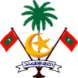 މުލަކަތޮޅު ކޮޅުފުށީ ކައުންސިލްގެ އިދާރާ   ކޮޅުފުށި،            ދިވެހިރާއްޖެ                                                                      ތާރީޚް:--------------------------                 ނަމްބަރ:--------------------------އަންދާސީހިސާބު ހުށަހަޅާ ފޯމްމަސައްކަތު ތަފްސީލުނޯޓް: މިފޯމާއެކު 	އަންދާސީހިސާބުހުށަހަޅަން ހާޒިރުވާ ފަރާތުގެ މުއްދަތު ހަމަނުވާ އައިޑީ ކާޑުގެ ކޮޕީ އަދި ވިޔަފާރި ރަޖިސްޓްރީގެ ކޮޕީ ހުށަހަޅަންވާނެއެވެ. ފޯމުގައި ސޮއިކުރަންވާނީ އަންދާސީ ހިސާބުތަކުގައި ސޮއި ކުރުމުގެ ހުއްދަ އޮންނަ ފަރާތަކުންނެވެ. އަދި އެކަން ދަލީލިކޮށްދޭ ލިޔުން ފޯމާއެކު ހުށަހަޅަންވާނެއެވެ.1ހުށަހަޅާ ފަރާތުގެ (ވިޔަފާރީގެ) ނަން2އެޑްރެސް3ރަޖިސްޓްރީ ނަންބަރު4ބިޑު ހުށަހަޅަން ހާޒިރުވި ފަރާތުގެ ނަން5ފޯނު / މޮބައިލް ނަންބަރު6އީމެއިލް އެޑްރެސް7އިއުލާނު ނަންބަރު8މަސައްކަތުގެ ޖުމްލަ އަގު (ރުފިޔާއިން)9މަސައްކަތުގެ މުއްދަތު10ހުށަހަޅާ ފަރާތުގެ ސޮއި އަދި ތައްގަނޑު#މަސައްކަތު ތަފްސީލުއަދަދު (ދުވަސް)އަގު / ރޭޓުޖުމްލަ އަގުޖުމްލަ އަދަދު ރުފިޔާއިން: ޖުމްލަ އަދަދު ރުފިޔާއިން: ޖުމްލަ އަދަދު ރުފިޔާއިން: ޖުމްލަ އަދަދު ރުފިޔާއިން: 